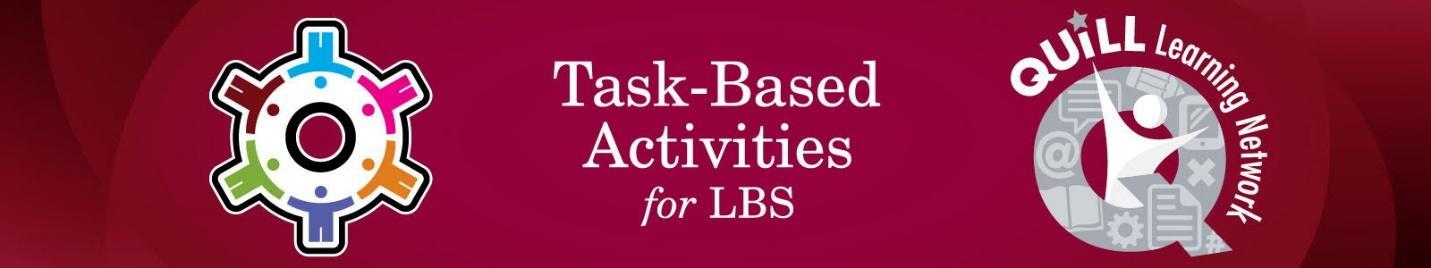 Task Title: Complete An Incident ReportOALCF Cover Sheet – Practitioner Copy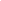 Learner Name: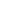 Date Started (m/d/yyyy):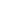 Date Completed (m/d/yyyy):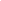 Successful Completion:  Yes  	No  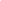 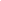 Task Description: Completing an incident report at work.Competency: A:  Find and Use Information B:  Communicate Ideas and Information C:  Understand and Use NumbersTask Groups: A1: Read continuous text B2: Write continuous textB3: Complete and create documents C2: Manage timeLevel Indicators:A1.2:   	Read texts to locate and connect ideas and informationB2.2:   	Write texts to explain and describe information and ideasB3.1a: 	Make straightforward entries to complete very simple 			documentsC2.1:   	Measure time and make simple comparisons and 				calculationsPerformance Descriptors: See chart on last pageMaterials Required:Incident report formPenPaper for rough draftDictionary and thesaurus Learner InformationEmployees are sometimes asked to complete an incident report if they witness an accident or an event where fire, police or ambulance needed to be called.  Work SheetTask 1: Fill out the top portion of the “Insurance Report” using the following details:You operate a drill press in a factory called Kolman.  It is located in Barrie on Oak Street at number #41.  Your employee number is 256.  On January 3rd around 11:15 in the morning, there was a fire at the factory which began in the north corner of the large room that contains your drill press.  No one was hurt in the fire, but the factory was closed for repairs for three weeks.  It is now the first day of the next month, and you have to fill out a report for the insurance agency.  The agency is trying to find out what caused the fire and wants to know what you saw.  Task 2: Complete the “Description of Incident or Accident” section using the following details (these details need to be sorted into a logical order):  Before you left your drill press you saw the following in no particular order:an employee throws a cigarette butt accidentally into the vat of wood stainthe vat of wood stain catches on firesmoke quickly fills the room with hazea woman employee runs to the fire alarm and yells “Fire”a foreman waves his arms wildly at a maintenance manthe maintenance man hits the sprinkler pipes with a long piece of woodwater from the sprinkler pipes begins to fallemployees run to the exits on the east side of the buildingYou can add other details that you think are important if they are not supplied. When writing the description of the incident, use your own words, and write it in a story form, using complete sentences.  Insurance ReportDate of Incident: _______________________     Employee # ___________Name of Company ______________________________________________Address:______________________________________________________                  #       Street                                                         Unit #                                 _____________________________________________________________ City                                 Province                                          Postal CodePhone: ______-______-______ Location of incident ___________________          Area codeDescription of Incident or Accident (Attach additional paper if necessary)__________________________________________________________________________________________________________________________________________________________________________________________________________________________________________________________________________________________________________________________________________________________________________________________________________________________________________________________________________________________________________________________________________________________________________________________________________________________________Reported by: 						Signature: 				Position: 						Date: 					ANSWER KEY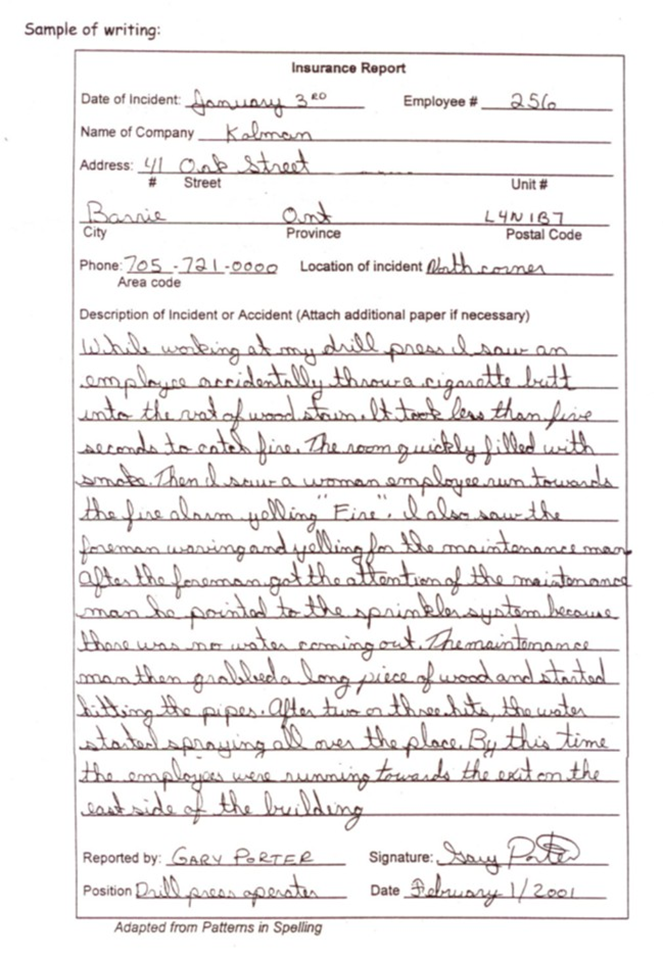 This task: Was successfully completed        Needs to be tried again  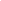 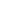 Learner Comments: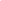 Instructor (print):					Learner Signature: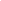 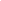 Goal Path:EmploymentApprenticeshipSecondary School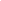 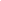 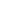 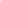 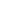 Post SecondaryIndependenceLevelsPerformance DescriptorsNeeds WorkCompletes task with support from practitionerCompletes task independ- entlyA1.2scans text to locate informationA1.2locates multiple pieces of information in simple textsA1.2makes low-level inferencesA1.2makes connections between sentences and between paragraphs in a single textA1.2reads more complex texts to locate a single piece of informationB2.2writes texts to explain and describeB2.2conveys intended meaning on familiar topics for a limited range of purposes and audiencesB2.2begins to sequence writing with some attention to organizing principles (e.g. time, importance)B2.2connects ideas using paragraph structureB2.2uses limited range of vocabulary and punctuation appropriate to the taskB2.2begins to select words and tone appropriate to the taskB2.2begins to organize writing to communicate effectivelyB3.1amakes a direct match between what is requested and what is enteredB3.1amakes entries using familiar vocabularyC2.1recognizes values in number and word formatC2.1understands and uses common date formatsC2.1represents dates and times using standard conventions